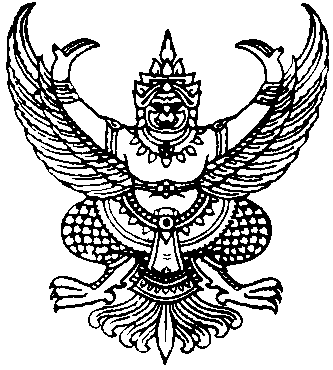 ประกาศองค์การบริหารส่วนตำบลเขาพระทองเรื่อง  สรุปผลการดำเนินการจัดซื้อจัดจ้างในรอบเดือน (สขร.1)  ประจำเดือน  สิงหาคม  2559…………………………………………………………………………………………………………เพื่อเป็นไปตามประกาศคณะกรรมการข้อมูลข่าวสารของทางราชการ  โดยให้หน่วยงานของรัฐจัดทำแบบสรุปผลการดำเนินการจัดซื้อจัดจ้างของหน่วยงานของรัฐเป็นรายเดือนทุกๆเดือน  ตามแบบฟอร์มที่กำหนดแนบท้ายประกาศคณะกรรมการข้อมูลข่าวสารของทางราชการโดยให้บริการข้อมูลข่าวสารต่างๆ เพื่อให้ประชาชนรับทราบ  นั้นดังนั้น  องค์การบริหารส่วนตำบลเขาพระทอง  จึงขอประกาศสรุปผลการดำเนินการจัดซื้อจัดจ้างในรอบเดือนสิงหาคม  2559  เพื่อประชาสัมพันธ์ให้ทราบเผยแพร่โดยทั่วกันประกาศ    ณ    วันที่    7    เดือน     กันยายน     พ.ศ.   2559                                                               (ลงชื่อ)                                           (นายประดับ   หมื่นจร)                                         นายกองค์การบริหารส่วนตำบลเขาพระทองสรุปผลการดำเนินการจัดซื้อ/จัดจ้างในรอบเดือน  	สิงหาคม   2559ชื่อหน่วยงาน  องค์การบริหารส่วนตำบลเขาพระทอง- 2 -ลำดับที่งานที่จัดซื้อหรือจัดจ้างวงเงินที่จะซื้อหรือจ้างราคากลางวิธีซื้อหรือจ้างรายชื่อผู้เสนอราคาและราคาที่เสนอเหตุผลที่คัดเลือกโดยสรุปเลขที่และวันที่ของสัญญาหรือข้อตกลงในการซื้อหรือจ้าง1จัดซื้อวัคซีนป้องกันโรคพิษสุนัขบ้าพร้อมอุปกรณ์ จำนวน 1,900  โด้ส66,50066,500ตกลงราคานานาภัณฑ์การค้านายโสภณ  รัตนเพ็ชร์เป็นผู้ที่มีคุณสมบัติถูกต้องตามเงื่อนไขวิธีตกลงราคา31/2559ลว. 4 ส.ค. 592จัดซื้อวัสดุคอมพิวเตอร์ จำนวน  1 รายการ19,69019,690ตกลงราคาร้านโกลบอลรวยแรงนายธีรพงศ์  รัตนคชเป็นผู้ที่มีคุณสมบัติถูกต้องตามเงื่อนไขวิธีตกลงราคา32/2559ลว. 4 ส.ค. 593จัดจ้างทำป้ายไวนิลโครงการ “รักน้ำ รักป่า รักษาแผ่นดิน”ขนาด 1.20x2.40 เมตร จำนวน 1 ป้าย400400ตกลงราคาโรงพิมพ์ชะอวดการพิมพ์นายทวีเกียรติ  เสาวลักษณ์เป็นผู้ที่มีคุณสมบัติถูกต้องตามเงื่อนไขวิธีตกลงราคา42/2559ลว. 5 ส.ค. 594จัดซื้อวัสดุอุปกรณ์ไฟฟ้าพร้อมติดตั้งไฟฟ้าสาธารณะส่องสว่างในเขตตำบลเขาพระทอง จำนวน 29 จุด69,31069,310ตกลงราคาร้านอุปกรณ์ไฟฟ้านางบุญยืน  แป้นพุ่มเป็นผู้ที่มีคุณสมบัติถูกต้องตามเงื่อนไขวิธีตกลงราคา7/2559ลว. 9 ส.ค. 595จัดซื้อวัสดุเพื่อซ่อมบ้านราษฎรที่ได้รับความเสียหายจากวาตภัย จำนวน 10 รายการ19,16719,167ตกลงราคาหจก.ส.เกษตรรุ่งเรืองเป็นผู้ที่มีคุณสมบัติถูกต้องตามเงื่อนไขวิธีตกลงราคา33/2559ลว. 9 ส.ค. 596จัดจ้างทำป้ายไวนิลสมเด็จพระนางเจ้าพระบรมราชินีนาถ ในโอกาสพระราชพิธีมหามงคลเฉลิมพระชนมพรรษา 84 พรรษาขนาด 2.40x4.80 เมตร จำนวน 1 ป้าย1,6001,600ตกลงราคาโรงพิมพ์ชะอวดการพิมพ์นายทวีเกียรติ  เสาวลักษณ์เป็นผู้ที่มีคุณสมบัติถูกต้องตามเงื่อนไขวิธีตกลงราคา43/2559ลว. 9 ส.ค. 597จัดซื้อหินเกร็ด จำนวน 30 คิว15,00015,000ตกลงราคานายสมพร  สิทธิศักดิ์เป็นผู้ที่มีคุณสมบัติถูกต้องตามเงื่อนไขวิธีตกลงราคา26/2559ลว. 15 ส.ค. 598จัดจ้างเปลี่ยนบานประตู ขนาด 90x200 ซม. จำนวน 5 บาน18,00018,000ตกลงราคานายเอก  ขำเนยเป็นผู้ที่มีคุณสมบัติถูกต้องตามเงื่อนไขวิธีตกลงราคา40/2559ลว. 15 ส.ค. 599จัดจ้างตัดต้นไม้หน้าอาคารเรียนศูนย์พัฒนาเด็กเล็กบ้านทุ่งโชน จำนวน 10 ต้น5,0005,000ตกลงราคานายอนันท์  ยี่มีเป็นผู้ที่มีคุณสมบัติถูกต้องตามเงื่อนไขวิธีตกลงราคา41/2559ลว. 15 ส.ค. 5910จัดจ้างซ่อมเปลี่ยนบำรุงรักษารถจักรยานยนต์ส่วนกลาง หมายเลขทะเบียน ขขข 917 นครศรีธรรมราช จำนวน 4 รายการ1,2401,240ตกลงราคานายจำลอง  ชูวิชัยเป็นผู้ที่มีคุณสมบัติถูกต้องตามเงื่อนไขวิธีตกลงราคา44/2559ลว. 17 ส.ค. 5911จัดซื้อวัสดุเพื่อซ่อมแซมถนน(หินคลุก) จำนวน 295 ลบ.ม.พร้อมเกลี่ยตกแต่งเรียบร้อย148,000148,000ตกลงราคานายวิรัตน์   แก้วมณีเป็นผู้ที่มีคุณสมบัติถูกต้องตามเงื่อนไขวิธีตกลงราคา1/2559ลว. 18 ส.ค. 59ลำดับที่งานที่จัดซื้อหรือจัดจ้างวงเงินที่จะซื้อหรือจ้างราคากลางวิธีซื้อหรือจ้างรายชื่อผู้เสนอราคาและราคาที่เสนอเหตุผลที่คัดเลือกโดยสรุปเลขที่และวันที่ของสัญญาหรือข้อตกลงในการซื้อหรือจ้าง12จัดซื้อวัสดุสำนักงาน จำนวน 28 รายการ33,01333,013ตกลงราคาร้านอำพรครุภัณฑ์นางสาวกชวรรณ  แก้วแกมทองเป็นผู้ที่มีคุณสมบัติถูกต้องตามเงื่อนไขวิธีตกลงราคา8/2559ลว. 19 ส.ค. 5913จัดจ้างซ่อมเปลี่ยนป้ายไฟจราจร จำนวน 2 ป้าย8,0008,000ตกลงราคาสมศักดิ์การช่างนายสมศักดิ์  ณ พัทลุงเป็นผู้ที่มีคุณสมบัติถูกต้องตามเงื่อนไขวิธีตกลงราคา45/2559ลว. 25 ส.ค. 59